Ugdymo turinio atnaujinimas (UTA) UTA komandos sudėtisUTA. Ką reikia žinoti?Ugdymo turinio atnaujinimas: https://www.mokykla2030.lt/wp-content/uploads/2020/10/UGDYMO-TURINIO-ATNAUJINIMAS.pdfBendrųjų programų diegimo tyrimas: https://www.mokykla2030.lt/bp-diegimo-tyrimas/Kompetencijos: skaityti čiaPasirengimo diegti atnaujintas bendrąsias programas įsivertinimo kriterijai: https://www.mokykla2030.lt/wp-content/uploads/2021/10/PASIRENGIMO-DIEGTI-ATNAUJINTAS-BENDRASIAS-PROGRAMAS-ISIVERTINIMO-KRITERIJAI_v13-su-priedais.pdfUgdymo turinio atnaujinimą (UTA) reglamentuojantys dokumentai:Bendrųjų programų įvadas: https://www.emokykla.lt/upload/EMOKYKLA/BP/2022-08-01/PATVIRTINTA_Aurelija/00_BP%20ivadas_2022-08-18.pdfKompetencijų raidos aprašas: https://www.emokykla.lt/upload/EMOKYKLA/BP/2022-08-01/PATVIRTINTA_Aurelija/01_Kompetenciju%20raidos%20aprasas.pdfPagrindinio ir vidurinio ugdymo programų projektai: https://www.emokykla.lt/bendrasis/bendrosios-programos/bendruju-programu-projektai?fbclid=IwAR2U-WMwUtQTdRHcgIUDOFXuzcTh93XxKCOWnnllVY5cpd0dg_9hdh8DeHsVykusių renginių (susitikimų) sklaida Susitikimai ir pristatymai – Mokykla 2030 Naudingos nuorodos:
https://www.mokykla2030.lt/
https://www.mokykla2030.lt/infografikai/
https://www.mokykla2030.lt/ugdymo-turinio-atnaujinimas/
https://www.mokykla2030.lt/kompetenciju-raidos-apraso-rengeju-medziaga/
https://drive.google.com/file/d/1M0rST1Xvhexahs_h_dG9FF_8I_zmqAyD/view
https://www.schooleducationgateway.eu/lt/pub/resources/toolkitsforschools/subarea.cfm?sa=7         Tėvams apie ugdymo turinio atnaujinimą: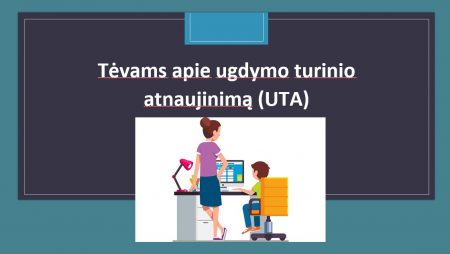 